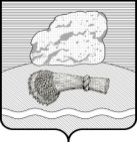 РОССИЙСКАЯ ФЕДЕРАЦИЯКАЛУЖСКАЯ ОБЛАСТЬ  ДУМИНИЧСКИЙ РАЙОНАДМИНИСТРАЦИЯ СЕЛЬСКОГО ПОСЕЛЕНИЯ«СЕЛО ЧЕРНЫШЕНО»                                                                                                                    ПОСТАНОВЛЕНИЕ29  марта  2023 г.                                                                            № 18                      О проведении месячника по благоустройству территории сельского  поселения «Село Чернышено»В целях улучшения санитарного состояния и благоустройства территории администрации сельского поселения «Село Чернышено», руководствуясь  пунктами 9,14 части 1 статьи 15 Федерального закона от 06.10.2003 г №131-ФЗ «Об общих принципах организации местного самоуправления в Российской Федерации», постановлением администрации МР «Думиничский район «О проведении месячника по благоустройству территории Думиничского района» №149  от 23.03.2023 г.ПОСТАНОВЛЯЮ:1.Провести в период с 10  апреля  по 5 мая  2023  г. месячник по  благоуст-ройству  территории сельского поселения «Село Чернышено».2.Утвердить план мероприятий по благоустройству территории сельского поселения  «Село Чернышено» (Приложение №1).   3.Рекомендовать  руководителям предприятий, организаций, учреждений  вне зависимости от форм собственности, владельцам торговых точек, расположенных на территории сельского поселения , в указанный период организовать и провести работы по благоустройству и санитарной очистке  подведомственных  территорий.   3.1.Владельцам частных домовладений провести работы по очистке и благоустройству прилегающей к домовладению территории.3.2.Лица, нарушающие санитарные и экологические нормы и правила будут привлекаться к административной ответственности.4. Постановление вступает в силу с даты его обнародования и подлежит размещению на официальном сайте администрации сельского поселения «Село Чернышено» в информационно-телекоммуникационной сети «Интернет» http://chernisheno.ru/.5.Контроль за исполнением настоящего постановления оставляю за собой.Глава администрации                                                   М.В.ШавелкинаПриложениек постановлению администрацииСП «Село Чернышено»№18 от 29.03.2023г                                                                   ПЛАНмероприятий по благоустройству территории  поселения «Село Чернышено» на 2023 год№ п/пМероприятияОтветственныеисполнители1Провести собрания граждан по вопросам соблюдения Правил содержания объектов благоустройства, организации уборки, обеспечения чистоты и порядка на территории сельского поселения и соблюдения пожарной безопасностиАдминистрация  сельского поселениядепутаты2Направить письма о наведении порядка руководителям предприятий, организаций, подведомственная территория и строения которых содержатся в ненадлежащем видеАдминистрация  сельского поселения3Направлять гражданам-собственникам частных домов, строений, сооружений, предписания для приведения недвижимого имущества в надлежащее состояниеАдминистрация сельского поселения4Организовать и провести субботники по благоустройству, весенней очистки от мусора и озеленению поселенияАдминистрация   сельского поселения, учреждения и организации расположенные на территории поселения5Организовать работы по ликвидации несанкционированных свалок и навалов мусораАдминистрация  сельского поселения6Провести субботник с привлечением местных жителей по приведению сельского  кладбища в надлежащее состояниеАдминистрация  сельского поселения,  Депутаты7Провести уборку, благоустройство и озеленение братского захоронения и памятников ВОВ   Администрация сельского поселения8Силами жителей поселения, учащихся школы     с. Чернышено провести акции «Чистый берег», «Чистое село»Администрация  сельского поселенияДепутаты Администрация «Чернышенская СОШ»